2014年10月9日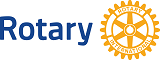 2014－15年度ガバナー各位パストガバナー各位ガバナーエレクト・ノミニ―各位ロータリアン各位新会員（入会5年未満）各位RI理事　北　清治（浦和東）RI理事　杉谷卓紀（玉名）RI会長ゲイリーC.K.ホァンご夫妻をお迎えして「ジャパン・ロータリーデーⅡin東京」開催のご案内ゲイリーC.K.ホァンRI会長は、それぞれの地域社会で「ロータリーデー」を実施し、地域の人びとにロータリーの素晴らしい活動を知ってもらうよう呼びかけられております。「ロータリーデー」は、クラブの大小を問わず、どのクラブでも実施できます。近隣クラブが合同でロータリーデーを開催したり、地区レベルで大規模に実施したりすることも可能です。また、RI理事には、全国レベルでロータリーデーを実施し、今日の世界におけるロータリーの重要性とその素晴らしい活動にスポットを当てるよう要請されております。さて、先般ご案内の通り、「ジャパン・ロータリーデーin愛知」は、第2760地区が開催されます「ワールドフード＋ふれ愛フェスタ」の最終日11月3日をジャパン・ロータリーデーとして位置づけて頂きました。日本の全地区から多くの参加が期待されております。ゲイリーC.K.ホァンRI会長は、日本での開催に大きな期待を寄せておられます。第2760地区の開催日は、ロータリーの国連デーと重なり来日できません。RI会長のご期待にお応えすべく、ジャパン・ロータリーデー、パートⅡを計画した次第です。RI会長ご夫妻をお迎えして開催するに相応しい内容とすべく、ご案内の開催概要としたところです（詳細内容は検討中です）。年度は途中ですが12月頃までにクラブや地区で開催された「ロータリーデー」の開催模様を撮影しDVDに録画してご提供頂き、映像で紹介します。参加者全員で情報を共有し、ロータリーデーを祝いたいと思います。合わせて、新会員の歓迎交流会を意義深いものとすべく計画致しております。多くのロータリアンの参加をお待ち申し上げております。RI会長ゲイリーC.K.ホァンご夫妻をお迎えして「ジャパン・ロータリーデーⅡin東京」開催要項開催日　　2015年2月4日（水）場　所　　ホテル グランパシフイック LE DAIBA　　　　　〒135-8701 東京都港区台場2-6-1  TEL:03-5500-4601登録料　　一人17,000円　　　　　・クラブで取り纏めて頂き、下記銀行へ送金願います　　　　　・千葉銀行　千葉駅前支店　普通　口座番号3709785　　　　　　ＲＩ2790地区2014-15ガバナー　代表　宇佐見　透対象者　　800名予定・地区ガバナー・PDG（ご夫妻での参加を歓迎します）・全ロータリアン・新会員（入会5年未満）宿　泊　　各自ホテルへ申し込み下さい  Tel 03-5500-4500（宿泊予約係り）ジャパン・ロータリーデーと述べて頂くと特別料金が適用されます　　　　　シングル：18,600円（１人）　ツイン：28,800円（２人）「ジャパン・ロータリーデーⅡin東京」開催概要（詳細内容検討中）13:00～14:00　登録14:00～15:30　ジャパン・ロータリーデー、第１部RI理事挨拶RI会長ゲイリーC.K.ホァン氏スピーチ各地区やクラブのロータリーデーの開催模様を映像紹介15:30～16:30　ジャパン・ロータリーデー、第２部新会員歓迎交流会　名刺交換会最近新しく設立された多様性のあるクラブ紹介新会員スピーチRI会長ゲイリーC.K.ホァンご夫妻との写真撮影16:30～16:50　休憩16:50～　　　 会場入場17:00～19:30　ジャパン・ロータリーデー、第３部RI会長ご夫妻歓迎晩餐会RI会長ご夫妻への激励の言葉　　　　　　　　　　　　　　　　　　　　　　　以上